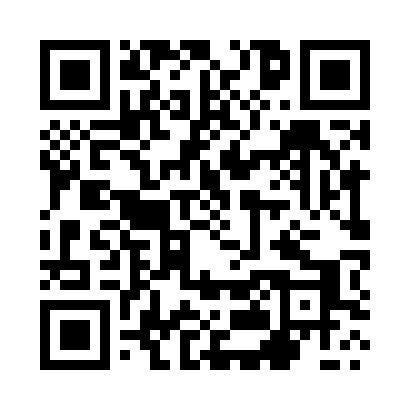 Prayer times for Krzywogonice, PolandWed 1 May 2024 - Fri 31 May 2024High Latitude Method: Angle Based RulePrayer Calculation Method: Muslim World LeagueAsar Calculation Method: HanafiPrayer times provided by https://www.salahtimes.comDateDayFajrSunriseDhuhrAsrMaghribIsha1Wed2:325:1212:455:548:1910:502Thu2:315:1012:455:568:2110:513Fri2:305:0812:455:578:2210:514Sat2:295:0612:455:588:2410:525Sun2:295:0412:455:598:2610:536Mon2:285:0212:446:008:2810:537Tue2:275:0012:446:018:2910:548Wed2:264:5812:446:028:3110:559Thu2:254:5712:446:038:3310:5610Fri2:254:5512:446:048:3510:5611Sat2:244:5312:446:058:3610:5712Sun2:234:5112:446:068:3810:5813Mon2:234:5012:446:078:4010:5814Tue2:224:4812:446:088:4110:5915Wed2:214:4612:446:098:4311:0016Thu2:214:4512:446:108:4511:0117Fri2:204:4312:446:118:4611:0118Sat2:194:4212:446:128:4811:0219Sun2:194:4012:446:138:4911:0320Mon2:184:3912:446:148:5111:0321Tue2:184:3712:446:148:5311:0422Wed2:174:3612:456:158:5411:0523Thu2:174:3412:456:168:5611:0624Fri2:164:3312:456:178:5711:0625Sat2:164:3212:456:188:5811:0726Sun2:154:3112:456:199:0011:0827Mon2:154:3012:456:209:0111:0828Tue2:154:2812:456:209:0211:0929Wed2:144:2712:456:219:0411:0930Thu2:144:2612:456:229:0511:1031Fri2:144:2512:466:229:0611:11